HymnNo Never AlonePiano Sheet MusicGuitar Sheet Music
聖歌永不孤單鋼琴樂譜簡譜吉他樂譜
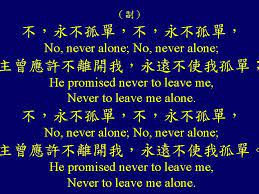 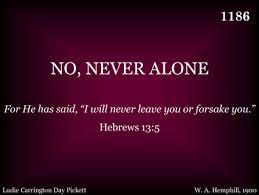 風火網頁 Webpage: https://www.feng-huo.ch/Date:  October 6, 2021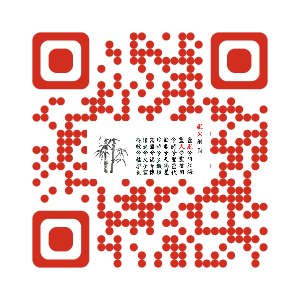 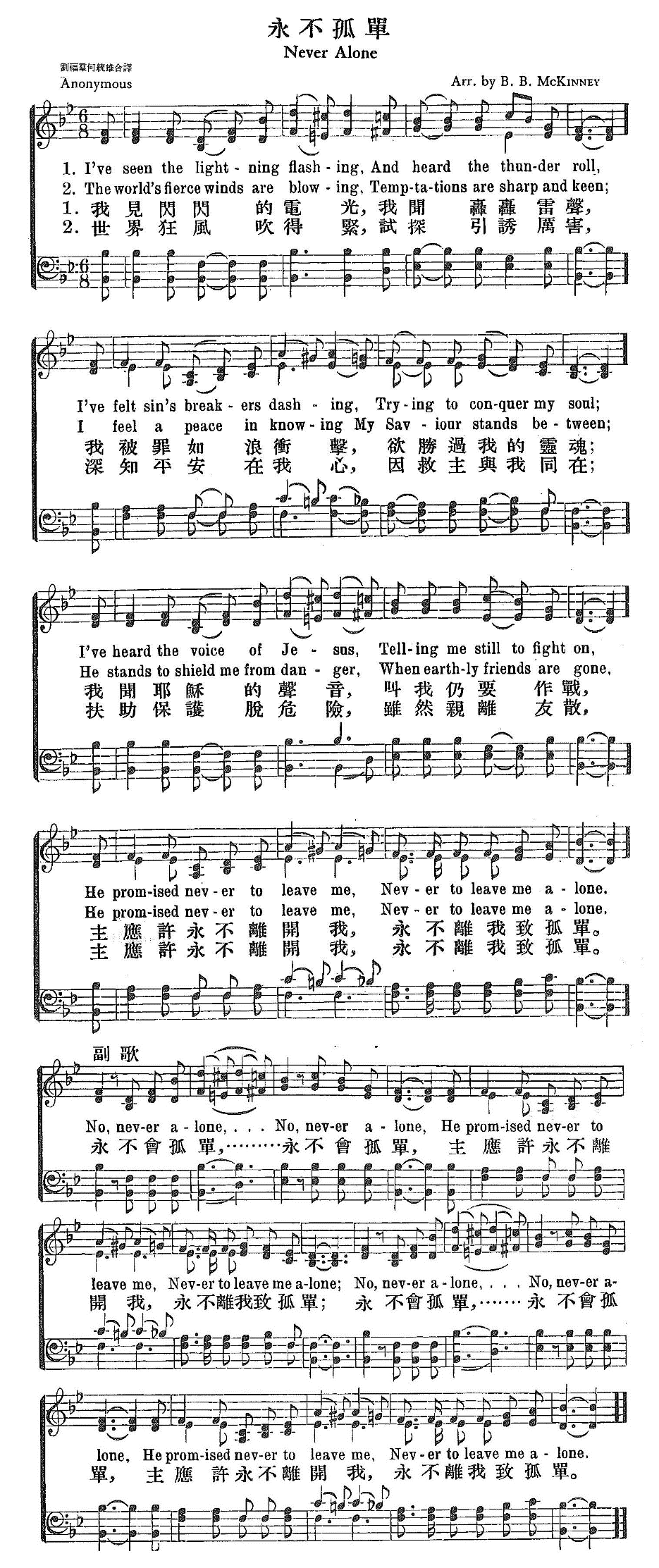 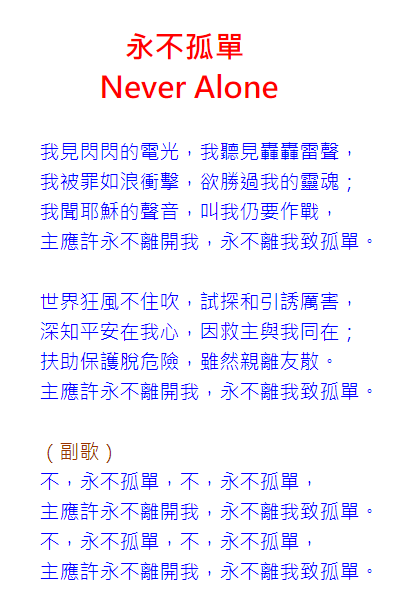 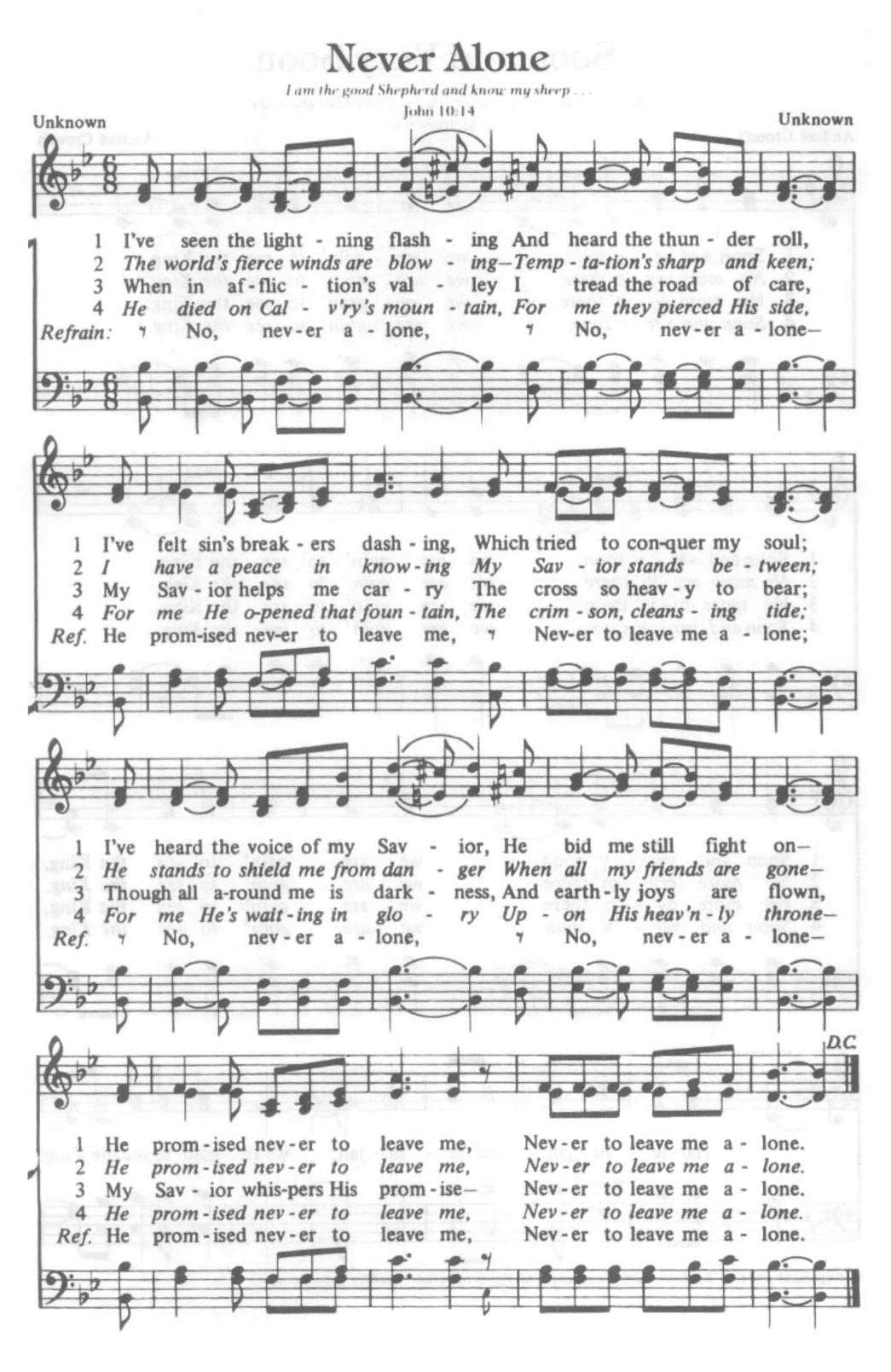 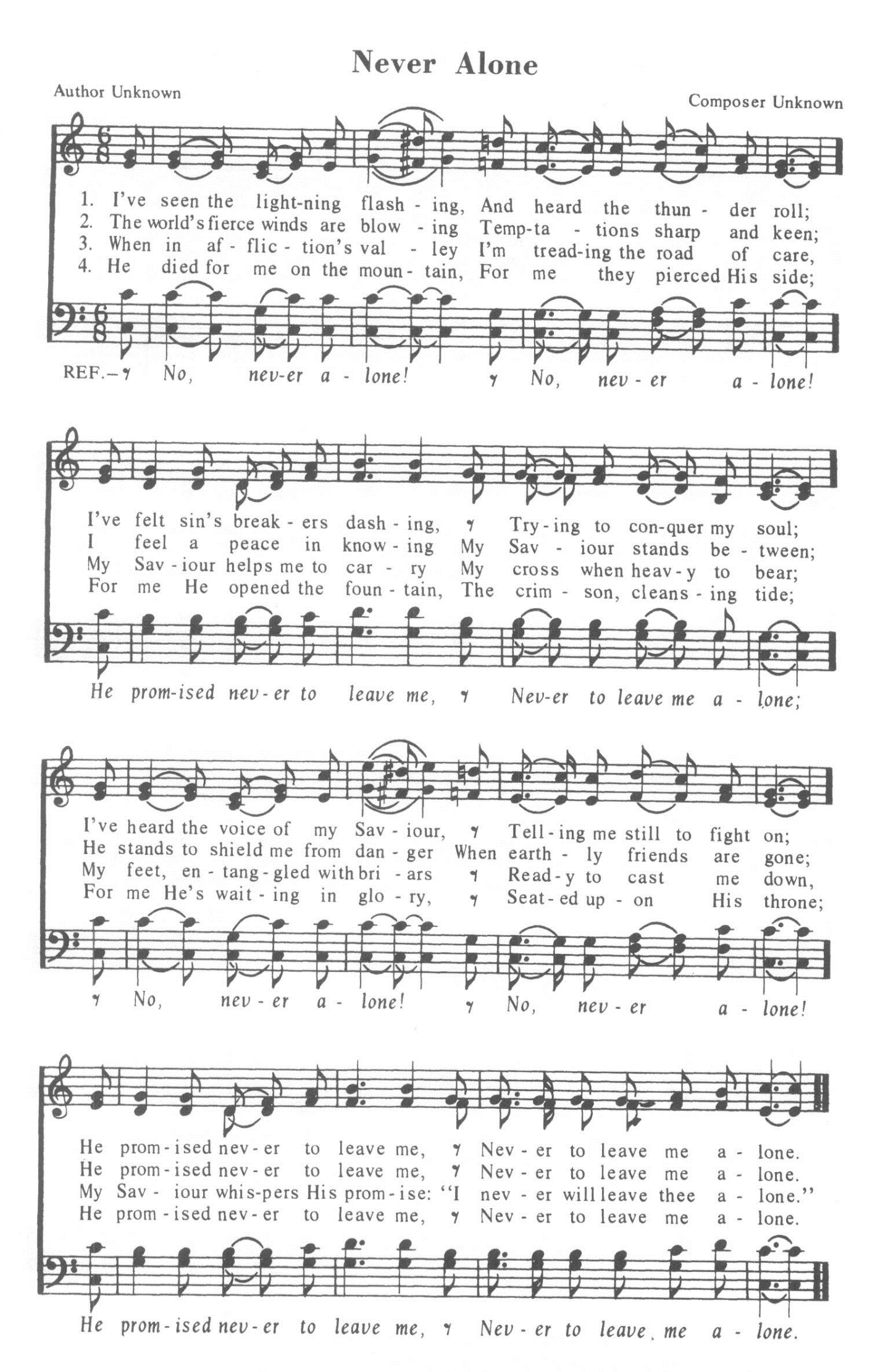 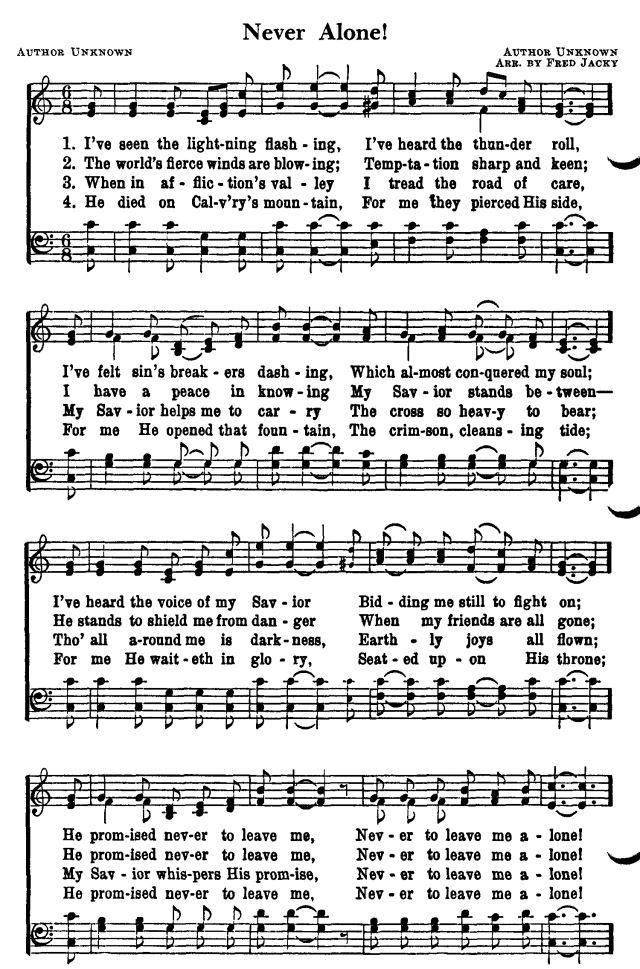 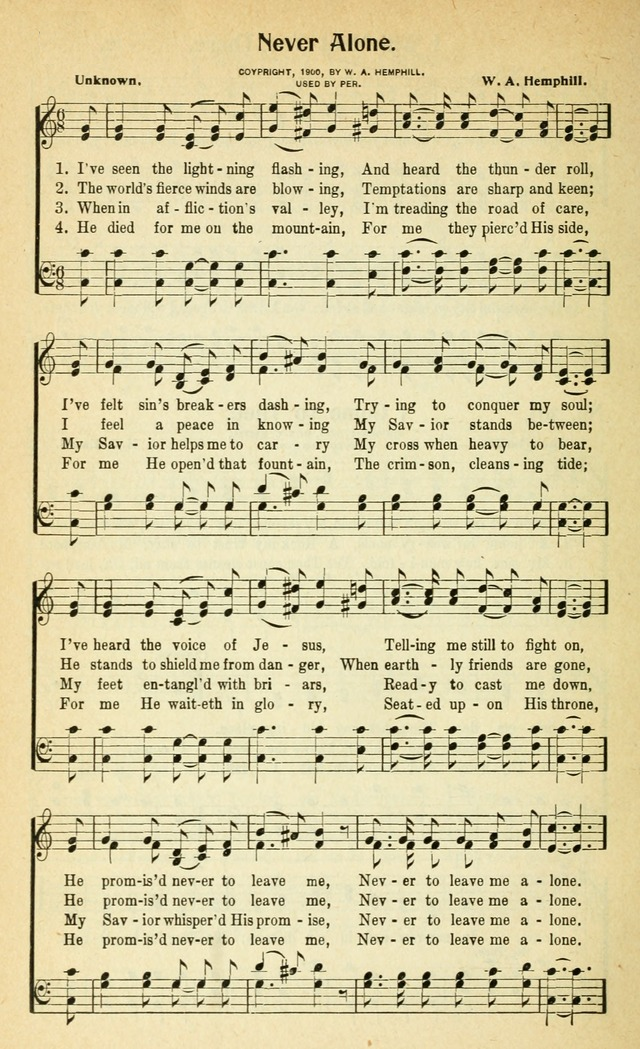 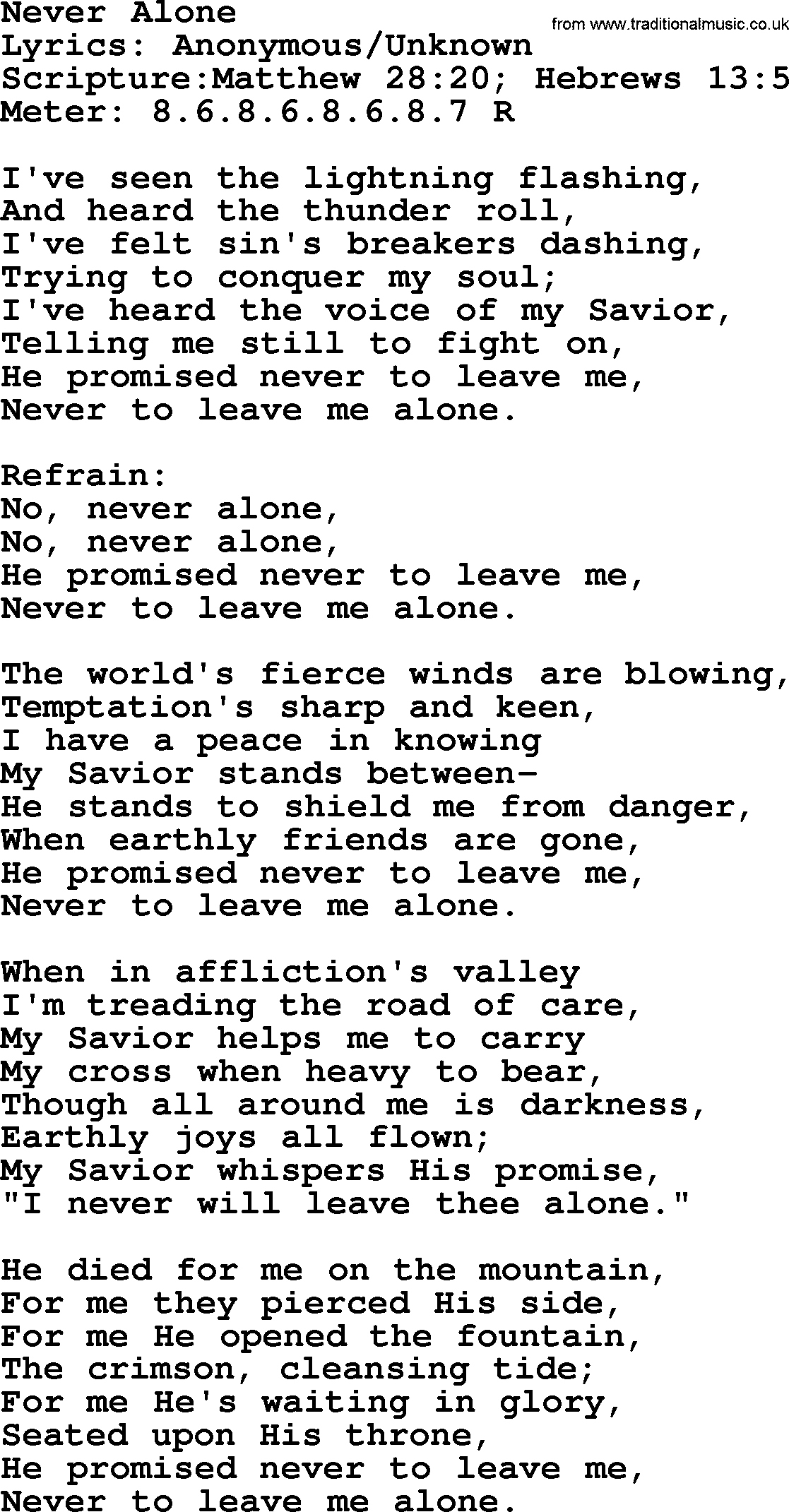 